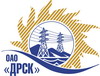 Открытое Акционерное Общество«Дальневосточная распределительная сетевая  компания»ПРОТОКОЛ № 528/УР-ВПЗакупочной комиссии по выбору победителя предложений открытого электронного запроса предложений на право заключения договора на выполнение работ Чистка просеки ВЛ-35 кВ ГВФ – Заозерная (Т-76)филиала ХЭС закупка № 759 раздел 1.1.  ГКПЗ 2015ПРИСУТСТВОВАЛИ: 10 членов постоянно действующей Закупочной комиссии ОАО «ДРСК»  2-го уровня.ВОПРОСЫ, ВЫНОСИМЫЕ НА РАССМОТРЕНИЕ ЗАКУПОЧНОЙ КОМИССИИ: О  рассмотрении результатов оценки заявок Участников.О признании предложений соответствующими условиям запроса предложений.О ранжировке предложений.О проведении переторжкиО выборе победителя запроса предложений.РЕШИЛИ:По вопросу № 1: Признать объем полученной информации достаточным для принятия решения.Утвердить цены, полученные на процедуре вскрытия конвертов с предложениями участников открытого запроса предложений.По вопросу № 22.1 Признать предложения ОАО "ВСЭСС" (Россия, г. Хабаровск, ул. Тихоокеанская, 165, 680042), ООО "СтройГарант" (676282, Россия, Амурская обл., г. Тында, ул. Красная Пресня, д. 3, кв. 104), ООО "СтройАльянс" (675000, Россия, Амурская обл., г. Благовещенск, ул. Ленина, д. 196, корп. А, оф. 17), ИП Виноградов М. З. (679135, Россия, Еврейская автономная обл., Облученский р-н, п. Биракан, ул. Калинина, д. 37), ООО "ГОРТРАНС" (680014, Россия, г. Хабаровск, квартал ДОС, д. 4/16) соответствующими условиям закупки.По вопросу № 3:3.1 Утвердить ранжировку предложений Участников:По вопросу № 4:	Не проводить переторжку. По вопросу № 5:5.1 Планируемая стоимость закупки в соответствии с ГКПЗ: 3 078 000,0  рублей без учета НДС; 3 632 040,0 рублей с учетом НДС.5.2 Признать победителем запроса предложений Чистка просеки ВЛ-35 кВ ГВФ – Заозерная (Т-76)филиала ХЭС  участника, занявшего первое место в итоговой ранжировке по степени предпочтительности для заказчика: ОАО "ВСЭСС" (Россия, г. Хабаровск, ул. Тихоокеанская, 165, 680042) на условиях: стоимость предложения 2 920 000,00 руб. без НДС (3 445 600,0 руб. с НДС). Срок выполнения: август-сентябрь 2015 г. Условия оплаты:  без аванса, расчет в течение 30 календарных дней после подписания справки о стоимости выполненных работ КС-3. Гарантия на своевременное и качественное выполнение работ, а также на устранение дефектов, возникших по вине Подрядчика составляет 24 месяца, с момента приемки выполненных работ. Гарантия на материалы, поставляемые подрядчиком не менее 24 месяцев.   Срок действия оферты до 20.10.2015.Ответственный секретарь Закупочной комиссии  2 уровня ОАО «ДРСК»                                        ____________________           О.А. МоторинаТехнический секретарь Закупочной комиссии  2 уровня ОАО «ДРСК»                                         ____________________             О.В.Чувашоваг. Благовещенск«01» июля 2015№Наименование участника и его адресПредмет и общая цена заявки на участие в запросе предложений1ОАО "ВСЭСС" (Россия, г. Хабаровск, ул. Тихоокеанская, 165, 680042)Предложение: подано 19.06.2015 в 07:46
Цена: 2 920 000,00 руб. (цена без НДС)2ООО "СтройГарант" (676282, Россия, Амурская обл., г. Тында, ул. Красная Пресня, д. 3, кв. 104)Предложение: подано 19.06.2015 в 07:43
Цена: 2 923 905,00 руб. (цена без НДС)3ООО "СтройАльянс" (675000, Россия, Амурская обл., г. Благовещенск, ул. Ленина, д. 196, корп. А, оф. 17)Предложение: подано 18.06.2015 в 10:25
Цена: 2 963 300,00 руб. (цена без НДС)4ИП Виноградов М. З. (679135, Россия, Еврейская автономная обл., Облученский р-н, п. Биракан, ул. Калинина, д. 37)Предложение: подано 17.06.2015 в 04:43
Цена: 2 988 195,00 руб. (НДС не облагается)5ООО "ГОРТРАНС" (680014, Россия, г. Хабаровск, квартал ДОС, д. 4/16)Предложение: подано 18.06.2015 в 11:11
Цена: 3 072 353,00 руб. (цена без НДС)Место в предварительной ранжировкеНаименование участника и его адресЦена предложения на участие в закупке без НДС, руб.Балл по неценовой предпочтительности1 местоОАО "ВСЭСС" (Россия, г. Хабаровск, ул. Тихоокеанская, 165, 680042)2 920 000,00 руб. без НДС (3 445 600,0 руб. с НДС)3,002 местоООО "СтройГарант" (676282, Россия, Амурская обл., г. Тында, ул. Красная Пресня, д. 3, кв. 104)2 923 905,00 руб. без НДС (3 450 207,90 руб. с НДС)3,003 местоООО "СтройАльянс" (675000, Россия, Амурская обл., г. Благовещенск, ул. Ленина, д. 196, корп. А, оф. 17)2 963 300,00 руб. без НДС (3 496 694,0 руб. с НДС)3,004 местоИП Виноградов М. З. (679135, Россия, Еврейская автономная обл., Облученский р-н, п. Биракан, ул. Калинина, д. 37)2 988 195,00 руб. (НДС не облагается)3,005 местоООО "ГОРТРАНС" (680014, Россия, г. Хабаровск, квартал ДОС, д. 4/16)3 072 353,00 руб. без НДС (3 625 376,54 руб. с НДС)3,00